Dobrý den, dovolujeme si Vás informovat o tom, že Moravskoslezský kraj vyhlásil 5. ročník soutěže Lady Business Moravskoslezského kraje 2020 (www.ladybusiness.cz), která je určená pro ženy z Moravskoslezského kraje. V letošním ročníku se soutěží ve 2 kategoriích - PODNIKATELKA a MANAŽERKA NEZISKOVKY. Do kategorie Podnikatelka se můžou hlásit ženy, které splňují tyto podmínky:podnikají více než 2 roky jako živnostnice (OSVČ) nebo vlastní či spoluvlastní firmu (50% a více podíl),místo podnikání / sídlo firmy je v Moravskoslezském kraji.Do kategorie Manažerka neziskovky se mohou registrovat ženy, které splňují tyto podmínky: jsou ve vedení neziskové organizace se sídlem v Moravskoslezském kraji, nebo ji založily a vedou ji, a to nejméně 2 roky, vedou tým o minimálně 3 pracovnících. Registrace do soutěže jsou on-line na webu www.ladybusiness.cz/#registration. Registrace běží až do 26.7.2020.Do soutěže je také možné někoho on-line nominovat, a to až do 30.6.2020.Pravidla a informace o soutěži jsou na webu www.ladybusiness.cz nebo kontaktujte Kateřinu Klapcovou, klapcova@msid.cz, 731 659 689, 595 691 244. Pro aktuální informace sledujte také facebook www.facebook.com/MSID.cz/ 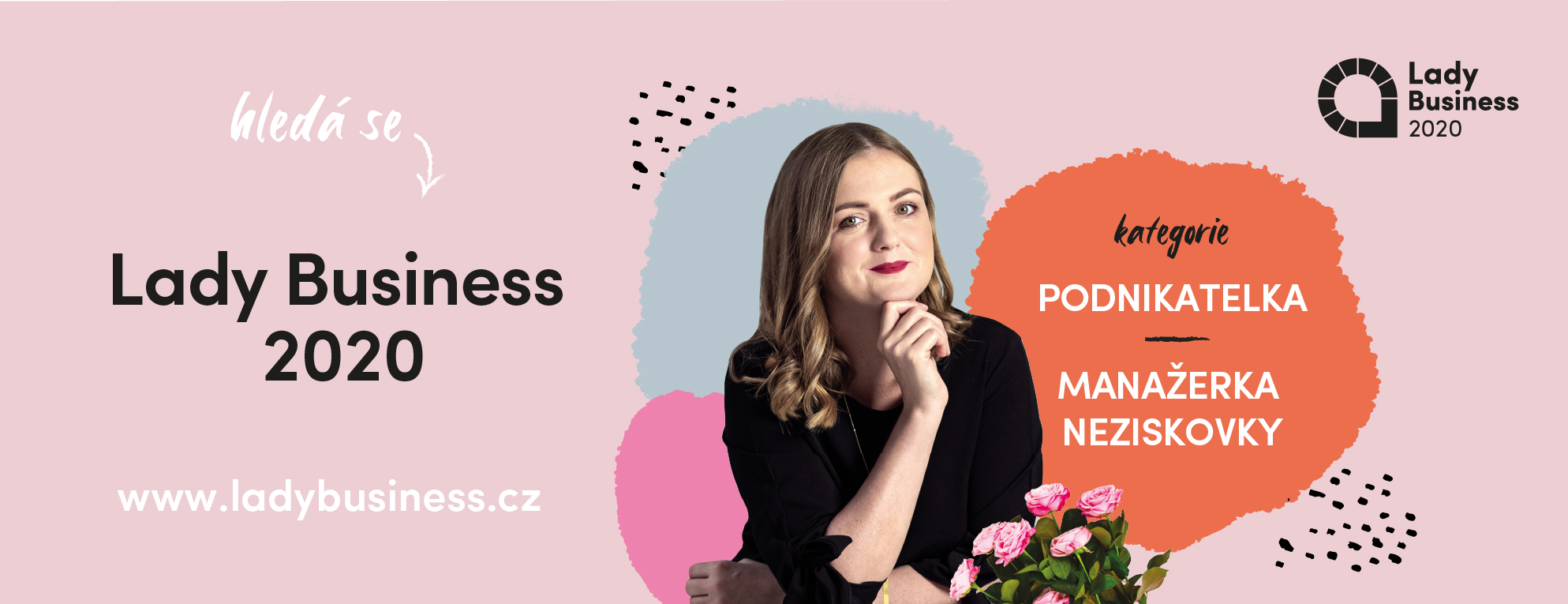 Soutěž organizuje jménem Moravskoslezského kraje krajská společnost Moravskoslezské Investice a Development, a.s. Více o společnosti na www.msid.cz.Za tým organizátorů soutěžeKateřina Klapcová